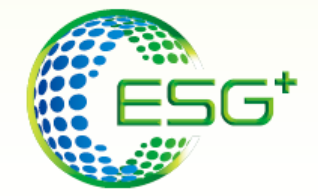 ESG+ Pledge SchemeList of participantsHostwin ( Asia ) Development LimitedInstitute of International Sustainable Development Brilliant Printing LimitedBrilliant (Man Sau) Engineering LimitedKampery Development Company LimitedGreendotdot.com Limited Chung Shing Group Company Limited 　Certizen Limited Fujikon Industrial Holdings Limited 　Hinasia (HK) Industrial Co LimitedWing Li Packaging Limited C & C Joint Printing Co (HK) Ltd 　Carmelton Enterprise Limited Vita Green Health Products Company Limited Kin Hip Metal & Plastic Fty Ltd Wing Sang Bakelite Electrical Mfy Ltd Julius Industries Limited Saicome Industries Ltd Time mission LimitedTen Pao Group Holdings LimitedGerman Pool (Hong Kong) LimitedGerman Pool Group Company LimitedGerman Pool Kitchen Equipment LimitedRigid Metal Craft Company LimitedItsu World (HK) Limited Kid Line Worldwide Ltd The Hong Kong General Chamber of Small & Medium Business Ltd.River Cam Clinic Mangement Limited Li Tong GroupGreentins Technology LimitedCarrianna Group Holdings Co. LtdComputer And Technologies Holdings Limited Sunta Chemical LimitedWing Tai Enterprises Limited  Hang Tung Resources Ltd Arbele Limited Wing Fat Die Casting Factory LimitedUnited Elite Services LtdTung, Ng, Tse & LamMay Cheong Toy Products Fty Ltd 　HKI Tea Development Limited Han Sheng Tang Herbal Technologies Co Ltd 　Charming Jewellery Limited Gongxi Chi Na Group LimitedCatalo Natural Health Foods LimitedAccgirl LimitedDailywin watch Products Mfg. LtdHop Hing Oil Factory LimitedAaron Shum Jewelry LtdChuang's Consortium International Limited A-Fontane Company Ltd Hoview Industrial Limited 　Lusignan Group LimitedChung Cheong Hong Haberdashery LtdHong Kong Industrial Exhibition Investment LimitedIntegral-Kin Tung LtdWinner Medical ( Hong Kong) LtdTown Ray Holdings LimitedHung Fat Ho Food LimitedShiu Wing Steel LimitedArredamenti Company LimitedInternational Beauty & Health General UnionKiu Fung Hong LtdLung Cheong International Holdings Limited CMA INSURANCE AGENT LTD.　Wo Hing Loong Food Company LimitedFC Packaging (Hong Kong) Limited Toy-O-Rama International Limited Momax Technology ( Hong Kong) LimitedFinest Design NestL.K. Machinery International LimitedCreaian Industrial LimitedHong Kong Water Solution LimitedHang Heung Cake Shop Company Limited CMA Exhibition Services LtdBiu Chun Watch Hands & Parts Mfrs. LtdWell Mark Industrial ( Hong Kong) LimitedSouth China Rubber Mfg Co Ltd 　Towngas Smart Energy Company LimitedKamcha Franchising Concept Limited Shang Healthcare LimitedWong Sun Hing LimitedSuper Rich International Electrical Company Jun Gao Holdings Co Ltd Tanco Pacific Company LimitedLee Kum Kee Company LimitedTradelink Electronic Commerce LimitedSmart Team Textiles Technology LimitedLo & Associates LimitedProfilia of West Germany ( Far East) LtdEnsec Solutions Hong Kong Limited Paul K.C. Chan & Partners Merit Tat International LimitedYummy House International Limited CMA Secretarial Services LimitedVegitainer Urban Farming LimitedQiair Technoscience LimitedDCX Decarbonisation Technologies Corporation LimitedCheng & WongMeat the Next Company LimitedYautica International LimitedUT Innovation LimitedLion Consulting LimitedWing's Catering LimitedVar Live International LimitedGrand Creation Development LimitedQuantum Data Science LimitedYau Lee Holdings Limited NWS Holdings LimitedKT Food and Beverage International LimitedJacksons and Brothers Co LtdAsiaWorld - Expo Management LimitedGreen CouncilJustin Material Supplies & Trading Company LimitedStore Friendly Self Storage GroupSavills Property Management LimitedThe Hong Kong Golf ClubSkyrex International LimitedHi-Tech Jewelry MFR LtdYoshinoya Fast Food ( Hong Kong ) LtdKanghong Digital Image (HK) LtdMay Tik Decoration Company LimitedThe CityviewGreen Production (Overseas) GroupPrinciple Machinery and Engineering Company limited